Call the Meeting to Order – Kandi Meyers at 10:06 a.m.Public Comment – No Public CommentReportsParent, Family and Community Engagement Opportunities – Julie LovellCongratulations to Yesenia Espaillat for winning the Kidco Head Start scholarship.  Yesenia was also awarded the Richard C. Alexander Early Head Start scholarship through the Oregon Head Start Association.We are currently enrolling families who are expecting, have an infant, toddler or preschool aged kiddo for next school year.  Kidco has many open positions including on-call substitute, Assistant Teacher, Bus Driver and more.  For more information go to our website: www.kidcoheadstart.org/employment  Check out our Facebook page for local events and resourcesProgram Report – Laura PalmaFacilities: Child care licensing: We had our final licensing inspection and are caught up for this program year. Maintenance and cleaning will be done at the centers over summer. Health & Nutrition: We have a few outliers for completion of health screenings due to barrier of virtual classes, but center-based is up to date. Family Service: We have full enrollment in all center-based slots at this time. There is one vacancy in home-based EHS. Attendance is at 85% for HS and 82% for EHS. The primary attendance issue is caused by the transition from center-based to virtual-based services. For our re-enrollments we have an 82% completion for HS and 75% completion for EHS. Education: Assessments are being caught up but are still experiencing delays due to the pandemic.  Executive Director’s Report – TabledFinancial Report – TabledKids & Company Board Minutes - ReviewedPersonnel Action Report – State Reps – No new hires.Attendance – Stephanie Nading Staff: Julie Lovell, Laura Palma, Gayla Lawrence, Whittley Garcia, Leticia Mendoza, Pam Woitt, Brandy Goodwin, Sara Metz, Claudia Roman, Rosa Vargas, Members: Kandi Meyers, Yesenia Espaillat, Krista Fortenberry, Becky Anderson, TaiAnn Williams, Stephanie Nading, Abbey BlinnAgenda Additions: None.Consolidated Actions (Motion) Stephanie made motion, Krista 2nd.  Motion Passed.Agenda Approval May Meeting MinutesOld Business Transportation.  More information to come regarding what transportation services will look like for the 2021-2022 school year. New BusinessReview the Program Philosophy and Mission Statement – Laura PalmaISP Child Abuse review (Motion) – Laura Palma.  Yesenia made motion, Abby 2nd.  Motion Passed.What to share at your Parent Meeting- ALL End of year program parent surveys coming out soon via email. We use this information to improve our services to children and families. Please complete!Announcements – allCommunity resources/events to shareBecky shared:  CSC has emergency assistance funds available.  Utility disconnection will resume on Aug 1st. To avoid disruption of your service, apply for funds NOW.  Those who have already received assistance may be eligible for additional support. If you have a current credit on your bill, you are not eligible for a second payment.  To be eligible for energy assistance, a household income must be at or below 60% of Oregon's median income. Income levels are based on household income and household size.  Qualified households may rent or own their property.  To learn more about eligibility or schedule an appointment: https://buff.ly/3fqgOhOYMCA in Albany is offering free swimming lessons June 28-July 2nd.  Visit https://ops1.operations.daxko.com/.../ProgramsV2/Home.mvc for more information.Greater Albany Public Schools will be offering a 5 week – THINK BIG SUMMER program for incoming K-9 students from July 12 – August 12 held at Meadow Ridge Elementary and Timber Ridge, Monday – Thursday from 8:00 – 1:00. Students will participate in learning opportunities that involve math, science, reading, music, and more. These lesson plans include outside time and engaging content taught by volunteer teachers within the school district. Lunch is provided and transportation is available for families who need it. Family Tree Relief Nursery in Albany offers a free dinner weekly on Thursdays 4-4:30pm.  Check out their Facebook page for the meal of the week.   Next Meeting Date: August 12, 2021 at 10am-noon; virtualComplete Survey and In-Kind.Door Prize Drawing (May and June)TaiAnn – Amazon, Stephanie – Dutch Bros, Yesenia – Human Bean, Kandi – Dutch Bros Adjournment (Motion) at 10:59a.m.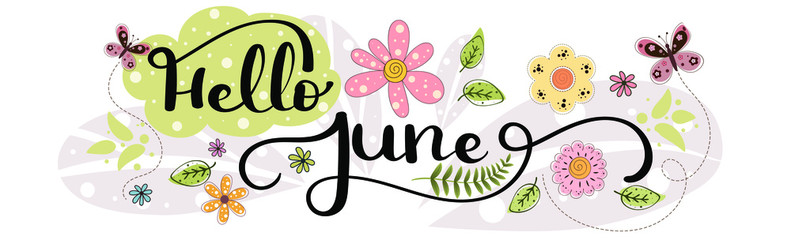 